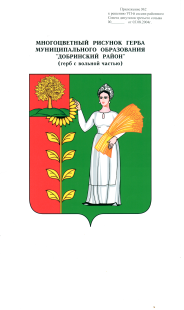  АДМИНИСТРАЦИЯ СЕЛЬСКОГО ПОСЕЛЕНИЯНОВОЧЕРКУТИНСКИЙ СЕЛЬСОВЕТДобринского муниципального района Липецкой областиП О С Т А Н О В Л Е Н И Е26.08.2017г.                        с. Новочеркутино       № 41 О признании утратившими силу некоторых постановлений администрации сельского поселения Новочеркутинскитй сельсовет В связи с приведением в соответствие с действующим законодательством и руководствуясь Федеральным законом от 06.10.2003 года №131-ФЗ "Об общих принципах организации местного самоуправления в Российской Федерации", Уставом сельского поселения Новочеркутинский сельсовет», администрация сельского поселения Новочеркутинский сельсоветПОСТАНОВЛЯЕТ:1. признать утратившими силу:постановление от 22.11.2010 № 28 администрации сельского поселения Новочеркутинский сельсовет Добринского муниципального района
«Об утверждении Положения «О порядке формирования муниципального задания в отношении муниципальных учреждений сельского поселения и финансового обеспечения выполнения муниципального задания»постановление от 03.12.2010 № 29 администрации сельского поселения Новочеркутинский сельсовет Добринского муниципального района
«Об утверждении Положения о комиссии по соблюдению требований к служебному поведению муниципальных служащих администрации сельского поселения Новочеркутинский сельсовет Добринского муниципального района Липецкой области и урегулированию конфликта интересов».постановление от 16.02.2011 № 7 администрации сельского поселения Новочеркутинский сельсовет Добринского муниципального района
«Об утверждении Положения о комиссии по противодействию коррупции в сельском поселении Новочеркутинский сельсовет»постановление от 26.04.2011 № 15 администрации сельского поселения Новочеркутинский сельсовет Добринского муниципального района
«Об утверждении Порядка обращения со ртутьсодержащими отходами на территории сельского поселения Новочеркутинский сельсовет Добринского муниципального района Липецкой области».постановление от 17.11.2011 № 32 администрации сельского поселения Новочеркутинский сельсовет Добринского муниципального района
«Об утверждении Порядка создания, реорганизации, изменении типа и ликвидации бюджетного или казенного учреждения поселения, а также утверждения уставов бюджетных или казенных учреждений и внесения в них изменений».постановление от 14.03.2012 № 11 администрации сельского поселения Новочеркутинский сельсовет Добринского муниципального района
«Об утверждении целевой Программы «Подготовка генерального плана, правил землепользования и застройки сельского поселения Новочеркутинский сельсовет Добринского муниципального района».постановление от 01.03.2013 № 16 администрации сельского поселения Новочеркутинский сельсовет Добринского муниципального района
«Об утверждении Административного регламента предоставления муниципальной услуги по организации библиотечного, информационного и справочного обслуживания населения, в том числе детей и юношества МБУК « Новочеркутинский ПЦК ».постановление от 01.03.2013 № 15 администрации сельского поселения Новочеркутинский сельсовет Добринского муниципального района
«Об утверждении Административного регламента предоставления муниципальной услуги по организации и проведению культурно-досуговых мероприятий МБУК «Новочеркутинский ПЦК».           постановление от 01.03.2013 № 14 администрации сельского поселения Новочеркутинский сельсовет Добринского муниципального района
«Об утверждении Административного регламента муниципального бюджетного учреждения культуры «Новочеркутинский поселенческий центр культуры » предоставления муниципальной услуги «Организация работы коллективов художественной самодеятельности и клубов по интересам».            постановление от 01.03.2013 № 13 администрации сельского поселения Новочеркутинский сельсовет Добринского муниципального района
«Об утверждении Административного регламента по предоставлению муниципальной услуги «Прием заявлений, документов, а также постановка граждан на учет в качестве нуждающихся в жилых помещениях».          постановление от 01.03.2013 № 11 администрации сельского поселения Новочеркутинский сельсовет Добринского муниципального района
«Об утверждении административного регламента Администрации сельского поселения Новочеркутинский сельсовет Добринского муниципального района Липецкой области по предоставлению муниципальной услуги «Предоставление выписки из похозяйственной книги о наличии у гражданина права на земельный участок».         постановление от 01.03.2013 № 9 администрации сельского поселения Новочеркутинский сельсовет Добринского муниципального района
«Об утверждении перечня муниципальных услуг (функций) органов местного самоуправления сельского поселения Новочеркутинский сельсовет для размещения в сводном реестре государственных и муниципальных услуг (функций).           постановление от 01.03.2013 № 8 администрации сельского поселения Новочеркутинский сельсовет Добринского муниципального района
«Об утверждении порядка формирования и ведения реестра муниципальных услуг (функций) администрации сельского поселения Новочеркутинский сельсовет Добринского муниципального района Липецкой области».           постановление от 01.03.2013 № 6 администрации сельского поселения Новочеркутинский сельсовет Добринского муниципального района
«Об утверждении Положения « О Порядке разработки и утверждения административных регламентов исполнения муниципальных функций (предоставления муниципальных услуг) населению сельского поселения Новочеркутинский сельсовет Добринского муниципального района».            постановление от 04.03.2013 № 22 администрации сельского поселения Новочеркутинский сельсовет Добринского муниципального района
«Об утверждении Порядка проведения антикоррупционной экспертизы муниципальных нормативных правовых актов и проектов муниципальных нормативных правовых актов органами местного самоуправления сельского поселения Новочеркутинский сельсовет»             постановление от 04.03.2013 № 20 администрации сельского поселения Новочеркутинский сельсовет Добринского муниципального района
«Об утверждении Порядка размещения сведений о доходах, об имуществе, и обязательствах имущественного характера лиц, замещающих должность муниципальной службы в органах местного самоуправления сельского поселения Новочеркутинский сельсовет, и членов их семей в сети Интернет на официальном сайте органов местного самоуправления сельского поселения Новочеркутинский сельсовет и предоставления этих сведений средствам массовой информации для опубликования»           постановление от 04.03.2013 № 18 администрации сельского поселения Новочеркутинский сельсовет Добринского муниципального района
«Об утверждении Перечня должностей муниципальной службы в администрации сельского поселения Новочеркутинский сельсовет Добринского муниципального района Липецкой области, после увольнения, с которых граждане в течение двух лет имеют право замещать на условиях трудового договора должности или выполнять работы (оказывать услуги) в течение месяца стоимостью более ста тысяч рублей на условиях гражданско-правового договора в организациях, если отдельные функции муниципального (административного) управления данной организацией входили в должностные (служебные) обязанности муниципального служащего, с согласия комиссии по соблюдению требований к служебному поведению муниципальных служащих и урегулированию конфликта интересов».        постановление от 04.03.2013 № 17 администрации сельского поселения Новочеркутинский сельсовет Добринского муниципального района
«Об утверждении Порядка уведомления представителя нанимателя (работодателя) о фактах обращения в целях склонения муниципального служащего администрации сельского поселения Новочеркутинский сельсовет к совершению коррупционных правонарушений»       постановление от 26.03.2013 № 28 администрации сельского поселения Новочеркутинский сельсовет Добринского муниципального района
«О соблюдении лицами, поступающими на должность руководителя муниципального учреждения, и руководителями муниципальных учреждений части четвертой статьи 275 Трудового кодекса Российской Федерации».       постановление от 20.09.2013 № администрации сельского поселения Новочеркутинский сельсовет Добринского муниципального района
«Об утверждении порядка разработки, реализации и проведения оценки эффективности реализации муниципальных программ сельского поселения Новочеркутинский сельсовет Добринского муниципального района Липецкой области Российской Федерации»       постановление от 20.12.2013 № 55 администрации сельского поселения Новочеркутинский сельсовет Добринского муниципального района
«Об утверждении муниципальной Программы «Устойчивое развитие территории сельского поселения Новочеркутинский сельсовет на 2014-2020 годы»      постановление от 28.01.2014 № 8 администрации сельского поселения Новочеркутинский сельсовет Добринского муниципального района
«О внесении изменений в муниципальную Программу «Устойчивое развитие территории сельского поселения Новочеркутинский сельсовет на 2014-2020 годы» (утвержденную постановлением от 20.12.2013 г. № 55)»      постановление от 10.04.2014 № 19 администрации сельского поселения Новочеркутинский сельсовет Добринского муниципального района
«Об утверждении Регламента информационного взаимодействия лиц, осуществляющих поставки ресурсов, необходимых для предоставления коммунальных услуг, и (или) оказывающих коммунальные услуги в многоквартирных и жилых домах либо услуги (работы) по содержанию и ремонту общего имущества собственников помещений в многоквартирных домах, при предоставлении информации»        постановление от 10.04.2014 № 18 администрации сельского поселения Новочеркутинский сельсовет Добринского муниципального района
«О внесении изменений в Порядок уведомления представителя нанимателя (работодателя) о фактах обращения в целях склонения муниципального служащего администрации сельского поселения Новочеркутинский сельсовет Добринского муниципального района Липецкой области к совершению коррупционных правонарушений (утв. постановлением администрации сельского поселения Новочеркутинский сельсовет № 17 от 04.03.2013г.)»         постановление от 18.06.2014 № 28 администрации сельского поселения Новочеркутинский сельсовет Добринского муниципального района
«О принятии Положения «О проведении аттестации муниципальных служащих администрации сельского поселения Новочеркутинский сельсовет Добринского муниципального района Липецкой области»           постановление от 30.06.2014 № 29/1 администрации сельского поселения Новочеркутинский сельсовет Добринского муниципального района
«Об утверждении Порядка осуществления ведомственного контроля в сфере закупок для обеспечения нужд сельского поселения Новочеркутинский сельсовет Добринского муниципального района».         постановление от 19.09.2014 № 35 администрации сельского поселения Новочеркутинский сельсовет Добринского муниципального района
«О внесении изменений в Положение о предоставлении гражданами, претендующими на замещение должностей муниципальной службы, и лицами, замещающими должности муниципальной службы в сельском поселении Новочеркутинский сельсовет, сведений о доходах, об имуществе и обязательствах имущественного характера, а также о доходах, об имуществе и обязательствах имущественного характера своих супруги (супруга) и несовершеннолетних детей»        постановление от 05.11.2014 № 41/1 администрации сельского поселения Новочеркутинский сельсовет Добринского муниципального района
«О формировании комиссии по подготовке проекта Генерального плана сельского поселения Новочеркутинский сельсовет Добринского муниципального района».        постановление от 05.11.2014 № 41/2 администрации сельского поселения Новочеркутинский сельсовет Добринского муниципального района
«О формировании комиссии по подготовке проекта Правил землепользования и застройки сельского поселения Новочеркутинский сельсовет Добринского муниципального района».       постановление от 01.12.2014 № 43/1 администрации сельского поселения Новочеркутинский сельсовет Добринского муниципального района
«О внесении изменений в муниципальную программу «Устойчивое развитие территории сельского поселения Новочеркутинский сельсовет на 2014-2020 годы»         постановление от 15.12.2014 № 46 администрации сельского поселения Новочеркутинский сельсовет Добринского муниципального района
О внесении изменений в муниципальную программу «Устойчивое развитие территории сельского поселения Новочеркутинский сельсовет на 2014-2020 годы»          постановление от 17.12.2014 № 47 администрации сельского поселения Новочеркутинский сельсовет Добринского муниципального района
«Об утверждении Положения «Об экспертной комиссии по оценке предложений об определении мест, нахождение в которых может причинить вред здоровью детей, их физическому, интеллектуальному, психическому, духовному и нравственному развитию, а также общественных мест, в которых в ночное время не допускается нахождение детей в возрасте до 16 лет без сопровождения родителей (лиц их заменяющих) или лиц, осуществляющих мероприятия с участием детей»       постановление от 17.02.2015 № 3 администрации сельского поселения Новочеркутинский сельсовет Добринского муниципального района
«О внесении изменений в муниципальную Программу «Устойчивое развитие тер-ритории сельского поселения Новочеркутинский сельсовет на 2014-2020 годы»          постановление от 25.03.2015 № 10 администрации сельского поселения Новочеркутинский сельсовет Добринского муниципального района
«Об утверждении Порядка увольнения(освобождения от должности) в связи с утратой доверия лиц,замещающих муниципальные должности»         постановление от 10.04.2015 № 15 администрации сельского поселения Новочеркутинский сельсовет Добринского муниципального района
«Об утверждении Положения «О контрактном управляющем в сельском поселении Новочеркутинский сельсовет Добринского муниципального района Липецкой области»          постановление от 10.04.2015 № 14 администрации сельского поселения Новочеркутинский сельсовет Добринского муниципального района
«О разработке проекта бюджета сельского поселения Новочеркутинский сельсовет на 2016 год и на плановый период 2017 и 2018 годов         постановление от 10.04.2015 № 16 администрации сельского поселения Новочеркутинский сельсовет Добринского муниципального района
«Об утверждении Положения о Единой комиссии по осуществлению закупок товаров, работ, услуг для нужд сельского поселения Новочеркутинский сельсовет Добринского муниципального района Липецкой области»             постановление от 24.04.2015 № 20 администрации сельского поселения Новочеркутинский сельсовет Добринского муниципального района
«Об утверждении Порядка о представлении гражданами, претендующими на замещение должностей муниципальной службы администрации сельского поселения Новочеркутинский сельсовет Добринского муниципального района, сведений о доходах, об имуществе и обязательствах имущественного характера, и муниципальными служащими администрации сельского поселения Новочеркутинский сельсовет Добринского муниципального района сведений о доходах, расходах, об имуществе и обязательствах имущественного характера и Перечень должностей муниципальной службы в администрации сельского поселения Новочеркутинский сельсовет Добринского муниципального района, при замещении которых муниципальные служащие обязаны представлять сведения о своих доходах, расходах, об имуществе и обязательствах имущественного характера».            постановление от 05.05.2015 № 21 администрации сельского поселения Новочеркутинский сельсовет Добринского муниципального района
«Об утверждении Положения о социальных гарантиях и мерах морального и материального поощрения членов добровольной пожарной охраны, принимающих активное участие в ликвидации пожаров на территории сельского поселения Новочеркутинский сельсовет»        постановление от 12.05.2015 № 22 администрации сельского поселения Новочеркутинский сельсовет Добринского муниципального района
«Об утверждении Положения «О социальном патруле» сельского поселения Новочеркутинский сельсовет Добринского муниципального района»        постановление от 28.05.2015 № 26 администрация сельского поселения Новочеркутинский сельсовет Добринского муниципального района
Об утверждении изменений в постановление администрации сельского поселения Новочеркутинский сельсовет Добринского муниципального района от 30.06.2014г. № 29/1 «Об утверждении Порядка осуществления ведомственного контроля в сфере закупок для обеспечения нужд сельского поселения Новочеркутинский сельсовет Добринского муниципального района Липецкой области».       постановление от 19.06.2015 № 29 администрации сельского поселения Новочеркутинский сельсовет Добринского муниципального района
«О внесении изменений в муниципальную Программу «Устойчивое развитие территории сельского поселения Новочеркутинский сельсовет на 2014-2020 годы».            постановление от 03.08.2015 № 34 администрации сельского поселения Новочеркутинский сельсовет Добринского муниципального района
«Об утверждении Порядка разработки, реализации и проведения оценки эффективности муниципальных программ Администрации сельского поселения Новочеркутинский сельсовет Добринского муниципального района Липецкой области Российской Федерации».             постановление от 09.09.2015 № 42 администрации сельского поселения  Новочеркутинский сельсовет Добринского муниципального района
«Об утверждении Административного регламента предоставления муниципальной услуги «Предоставление земельных участков гражданам для индивидуального жилищного строительства»           постановление от 10.09.2015 № 44 администрации сельского поселения Новочеркутинский сельсовет Добринского муниципального района
«Об утверждении Порядка формирования, ведения и утверждения ведомственного перечня муниципальных услуг и работ, оказываемых и выполняемых Муниципальным автономным учреждением культуры «Новочеркутинский поселенческий центр культуры» сельского поселения Новочеркутинский сельсовет Добринского муниципального района          постановление от 10.09.2015 № 45 администрации сельского поселения Новочеркутинский сельсовет Добринского муниципального района
«Об утверждении ведомственного перечня муниципальных услуг и работ, оказываемых и выполняемых муниципальными учреждениями сельского поселения Новочеркутинский сельсовет»              постановление от 21.09.2015 №47 администрации сельского поселения Новочеркутинский сельсовет Добринского муниципального района
«О внесении изменений в муниципальную Программу «Устойчивое развитие территории сельского поселения Новочеркутинский сельсовет на 2014-2020 годы»           постановление от 19.11.2015 №59 администрации сельского поселения Новочеркутинский сельсовет Добринского муниципального района
«Об утверждении Административного регламента по предоставлению муниципальной услуги «Прием заявлений и выдача документов о согласовании схемы расположения земельного участка на кадастровом плане или кадастровой карте»             постановление от 19.11.2015 №61 администрации сельского поселения Новочеркутинский сельсовет Добринского муниципального района
«Об утверждении Административного регламента по предоставлению муниципальной услуги «Заключение соглашения об установлении сервитута в отношении земельного участка, находящегося в муниципальной собственности»               постановление от 19.11.2015 №54 администрации сельского поселения Новочеркутинский сельсовет Добринского муниципального района
«О внесении изменений в перечень государственных и муниципальных услуг (функций), предоставляемые администрацией сельского поселения Новочеркутинский сельсовет, для размещения в сводном реестре (утв. постановлением администрации сельского поселения Новочеркутинский сельсовет № 9 от 01.03.2013г.)            постановление от 19.11.2015 №56 администрации сельского поселения Новочеркутинский сельсовет Добринского муниципального района
«Об утверждении Административного регламента по предоставлению муниципальной услуги «Предоставление земельного участка, находящегося в муниципальной собственности администрации сельского поселения Новочеркутинский сельсовет в постоянное (бессрочное) пользование»           постановление от 19.11.2015 №55 администрации сельского поселения Новочеркутинский сельсовет Добринского муниципального района
«Об утверждении Административного регламента по предоставлению муниципальной услуги «Предварительное согласование предоставления земельных участков, находящихся в муниципальной собственности»            постановление от 19.11.2015 №60 администрации сельского поселения Новочеркутинский сельсовет Добринского муниципального района
«Об утверждении Административного регламента по предоставлению муниципальной услуги «Предоставление земельных участков, находящихся в муниципальной собственности на которых расположены здания, сооружения»           постановление от 19.11.2015 №57 администрациисельского поселения Новочеркутинский сельсовет Добринского муниципального района
«Об утверждении Административного регламента по предоставлению муниципальной услуги «Предоставление земельных участков, находящихся в муниципальной собственности сельского поселения Новочеркутинский сельсовет, с проведением торгов»         постановление от 19.11.2015 №58 администрации сельского поселения Новочеркутинский сельсовет Добринского муниципального района
«Об утверждении Административного регламента по предоставлению муниципальной услуги «Предоставление земельных участков, находящихся в муниципальной собственности без проведения торгов»           постановление от 30.11.2015 №64 администрации сельского поселения Новочеркутинский сельсовет Добринского муниципального района
«Об утверждении Положения о порядке формирования муниципального задания на оказание муниципальных услуг (выполнение работ) в отношении муниципального учреждения и финансового обеспечения выполнения муниципального задания».             постановление от 01.12.2015 №65 администрации сельского поселения Новочеркутинский сельсовет Добринского муниципального района
«О порядке разработки и утверждения бюджетного прогноза сельского поселения Новочеркутинский сельсовет Добринского муниципального района на долгосрочный период».      постановление от 25.12.2015 №73 администрации сельского поселения Новочеркутинский сельсовет Добринского муниципального района
«О внесении изменений в Перечень должностей муниципальной службы в администрации сельского поселения Новочеркутинский сельсовет Добринского муниципального района Липецкой области, при назначении на которые и при замещении которых муниципальные служащие обязаны представлять сведения о своих доходах, об имуществе и обязательствах имущественного характера, а также о доходах, об имуществе и обязательствах имущественного характера своих супруги (супруга) и несовершеннолетних детей( утв. постановлением администрации сельского поселения Новочеркутинский сельсовет № 20 от 24.04.2015г.)»         постановление от 28.12.2015 №77 администрация сельского поселения Новочеркутинский сельсовет Добринского муниципального района
О внесении изменений в муниципальную Программу «Устойчивое развитие территории сельского поселения Новочерку-тинский сельсовет на 2014-2020 годы»        постановление от 24.02.2016 №13 администрации сельского поселения Новочеркутинский сельсовет Добринского муниципального района
«Об утверждении Порядка применения бюджетной классификации Российской Федерации в части целевых статей и видов расходов, применяемых при составлении и исполнении бюджета сельского поселения Новочеркутинский сельсовет Добринского муниципального района Липецкой области Российской Федерации на 2016 год , в том числе финансовое обеспечение которых осуществляется за счет межбюджетных субсидий, субвенций и иных межбюджетных трансфертов, имеющих целевое назначение»         постановление от 24.02.2016 №14 администрации сельского поселения Новочеркутинский сельсовет Добринского муниципального района
«Об утверждении Положения «О порядке сообщения лицами, замещающими должности муниципальной службы в администрации сельского поселения Новочеркутинский сельсовет о возникновении личной заинтересованности при исполнении должностных обязанностей, которая приводит или может привести к конфликту интересов»        постановление от 04.03.2016 №15 администрации сельского поселения Новочеркутинский сельсовет Добринского муниципального района
«О Положении "О Комиссии администрации сельского поселения Новочеркутинский сельсовет по соблюдению требований к служебному поведению муниципальных служащих и урегулированию конфликта интересов" в новой редакции»       постановление от 21.03.2016 №19 администрации сельского поселения Новочеркутинский сельсовет Добринского муниципального района
«Об утверждении Положения об Администрации сельского поселения Новочеркутинский сельсовет Добринского муниципального района Липецкой области Российской Федерации»          постановление от 23.03.2016 №20 администрации сельского поселения Новочеркутинский сельсовет Добринского муниципального района
«О Положении «О порядке сообщения отдельными категориями лиц о получении подарка в связи с протокольными мероприятиями, служебными командировками и другими официальными мероприятиями, участие в которых связано с исполнением служебных (должностных) обязанностей, сдачи и оценки подарка, реализации (выкупа) и зачисления средств, вырученных от его реализации»             постановление от 18.04.2016 №24 администрации сельского поселения Новочеркутинский сельсовет Добринского муниципального района
Об утверждении Положения «О добровольных народных дружинах по охране общественного порядка на территории сельского поселения Новочеркутинский сельсовет»       постановление от 26.04.2016 №29/1 администрации сельского поселения Новочеркутинский сельсовет Добринского муниципального района
О разработке проекта бюджета сельского поселения Новочеркутинский сельсовет на 2017 год и на плановый период 2018 и 2019 годов         постановление от 05.05.2016 №31 администрации сельского поселения Новочеркутинский сельсовет Добринского муниципального района
Об утверждении Правил определения требований к закупаемым Администрацией сельского поселения Новочеркутинский сельсовет Добринского муниципального района Липецкой области Российской Федерации, подведомственными, указанным органом, казенными учреждениями и бюджетными учреждениями отдельных видов товаров, работ, услуг (в том числе предельных цен товаров, работ, услуг)       постановление от 17.05.2016 №33 администрации сельского поселения Новочеркутинский сельсовет Добринского муниципального района
О мерах по реализации постановления Правительства Российской Федерации от 14 марта 2016 года №191 «Об утверждении правил изменения по соглашению сторон срока исполнения контракта, и (или) цены контракта, и (или) цены единицы товара, работы, услуги, и (или) количества товаров, объема работ, услуг, предусмотренных контрактами, срок исполнения которых завершается в 2016 году»           постановление от 18.05.2016 №37 администрации сельского поселения Новочеркутинский сельсовет Добринского муниципального района
О принятии Положения «О реализации учетной политики в Администрации сельского поселения Новочеркутинский сельсовет Добринского муниципального района Липецкой области Российской Федерации»         постановление от 23.05.2016 №44 администрации сельского поселения Новочеркутинский сельсовет Добринского муниципального района
О Порядке создания координационного или совещательного органа в области развития малого и среднего предпринимательства на территории сельского поселения Новочеркутинский сельсовет         постановление от 23.05.2016 №51 администрации сельского поселения Новочеркутинский сельсовет Добринского муниципального района
Об утверждении Порядка проведения проверки сметной стоимости инвестиционных проектов на предмет достоверности использования направляемых на капитальные вложения средств бюджета сельского поселения Новочеркутинский сельсовет          постановление от 23.05.2016 №50 администрации сельского поселения Новочеркутинский сельсовет Добринского муниципального района
Об утверждении Порядка проведения проверки инвестиционных проектов на предмет эффективности использования средств бюджета сельского поселения Новочеркутинский сельсовет, направляемых на капитальные вложения          постановление от 23.05.2016 №49 администрации сельского поселения Новочеркутинский сельсовет Добринского муниципального района
О внесении изменений в муниципальную Программу «Устойчивое развитие территории сельского поселения Новочеркутинский сельсовет на 2014-2020 годы»          постановление от 23.05.2016 №47 администрации сельского поселения Новочеркутинский сельсовет Добринского муниципального района
Об утверждении Административного регламента по предоставлению муниципальной услуги «Предоставление разрешения на условно разрешенный вид использования земельного участка или объекта капитального строительства»           постановление от 23.05.2016 №46 администрации сельского поселения Новочеркутинский сельсовет Добринского муниципального района
Об утверждении Административного регламента по предоставлению муниципальной услуги «Предоставление разрешения на отклонение от предельных параметров разрешённого строительства, реконструкции объектов капитального строительства»         постановление от 23.05.2016 №45 администрации сельского поселения Новочеркутинский сельсовет Добринского муниципального района
Об утверждении административного регламента по предоставления муниципальной услуги «Предоставление права размещения нестационарных торговых объектов на территории сельского поселения Новочеркутинский сельсовет»          постановление от 25.05.2016 №52 администрации сельского поселения Новочеркутинский сельсовет Добринского муниципального района
О мерах по реализации постановления Правительства Российской Федерации от 11 марта 2016 года №182 «О случаях и об условиях, при которых в 2016 году заказчик вправе не устанавливать требование обеспечения исполнения контракта в извещении об осуществлении закупки и (или) проекте контракта»        постановление от 07.06.2016 №57 администрации сельского поселения Новочеркутинский сельсовет Добринского муниципального района
О внесении изменений в административные регламенты предоставления муниципальных услуг администрацией сельского поселения Новочеркутинский сельсовет       постановление от 09.06.2016 №58 администрации сельского поселения Новочеркутинский сельсовет Добринского муниципального района
О внесении изменений в Правила определения требований к закупаемым администрацией сельского поселения Новочеркутинский сельсовет Добринского муниципального района Липецкой области Российской Федерации, подведомственными, указанным органом, казенными учреждениями и бюджетными учреждениями отдельных видов товаров, работ, услуг (в том числе предельных цен товаров, работ, услуг)        постановление от 14.06.2016 №66 администрация сельского поселения Новочеркутинский сельсовет Добринского муниципального района
Об утверждении Реестра муниципальных услуг сельского поселения Новочеркутинский Добринского муниципального района Липецкой области        постановление от 17.06.2016 №68 администрации сельского поселения Новочеркутинский сельсовет Добринского муниципального района
О внесении изменений в муниципальную Программу «Устойчивое развитие территории сельского поселения Новочеркутинский сельсовет на 2014-2020 годы»        постановление от 14.07.2016 №78 администрации сельского поселения Новочеркутинский сельсовет Добринского муниципального района
О внесении изменений в Административный регламент по предоставлению муниципальной услуги «Предоставление разрешения на отклонение от предельных параметров разрешённого строительства, реконструкции объектов капитального строительства»         постановление от 01.08.2016 №81 администрации сельского поселения Новочеркутинский сельсовет Добринского муниципального района
Об утверждении ведомственного перечня отдельных видов товаров, работ, услуг, в отношении которых администрацией сельского поселения Новочеркутинский сельсовет Добринского муниципального района Липецкой области определены требования к потребительским свойствам (в том числе качеству) и иным характеристикам (в том числе предельные цены товаров, работ, услуг)          постановление от 05.08.2016 №84 администрации сельского поселения Новочеркутинский сельсовет Добринского муниципального района
Об утверждении административного регламента предоставления муниципальных услуг «Выдача документов (выписки из похозяйственной книги, выписки из домовой книги, справок и иных документов)»         постановление от 15.08.2016 №85 администрации сельского поселения Новочеркутинский сельсовет Добринского муниципального района
Об утверждении Паспорта по предоставлению муниципальной услуги в электронной форме «Выдача документов (выписки из похозяйственной книги, выписки из домовой книги, справок и иных документов)»       постановление от 24.08.2016 №92 администрации сельского поселения Новочеркутинский сельсовет Добринского муниципального района
Об утверждении правил определения нормативных затрат на обеспечение функций главных распорядителей средств бюджета сельского поселения Новочеркутинский сельсовет Добринского муниципального района Липецкой области Российской Федерации, в том числе подведомственных им казенных учреждений         постановление от 26.08.2016 №94 администрации сельского поселения Новочеркутинский сельсовет Добринского муниципального района
О внесении изменений в муниципальную Программу «Устойчивое развитие территории сельского поселения Новочеркутинский сельсовет на 2014-2020 годы»        постановление от 02.09.2016 №96 администрации сельского поселения Новочеркутинский сельсовет Добринского муниципального района
Об утверждении Перечня муниципального имущества сельского поселения Новочеркутинский сельсовет Добринского района, свободного от прав третьих лиц (за исключением имущественных прав субъектов малого и среднего предпринимательства)           постановление от 15.09.2016 №110 администрации сельского поселения Новочеркутинский сельсовет Добринского муниципального района
О внесении изменений в муниципальную Программу «Устойчивое развитие территории сельского поселения Новочеркутинский сельсовет на 2014-2020 годы»           постановление от 27.09.2016 №117 администрации сельского поселения Новочеркутинский сельсовет Добринского муниципального района
Об утверждении Положения «О порядке подготовки и утверждения местных нормативов градостроительного проектирования сельского поселения Новочеркутинский сельсовет Добринского муниципального района Липецкой области Российской Федерации и внесения изменений в них»       постановление от 27.09.2016 №115 администрации сельского поселения Новочеркутинский сельсовет Добринского муниципального района
Об утверждении нормативных затрат на обеспечение функций Администрации сельского поселения Новочеркутинский сельсовет Добринского муниципального района Липецкой области, включая подведомственных казенных учреждений          постановление от 18.10.2016 №121 администрации сельского поселения Новочеркутинский сельсовет Добринского муниципального района
О внесении изменений в муниципальную Программу «Устойчивое развитие территории сельского поселения Новочеркутинский сельсовет на 2014-2020 годы»        постановление от 29.11.2016 №142 администрации сельского поселения Новочеркутинский сельсовет Добринского муниципального района
Об утверждении Порядка ведения реестра расходных обязательств сельского поселения Новочеркутинский сельсовет Добринского муниципального района Липецкой области Российской Федерации          постановление от 30.11.2016 №143 администрации сельского поселения Новочеркутинский сельсовет Добринского муниципального района
Об утверждении Порядка применения бюджетной классификации Российской Федерации в части целевых статей и видов расходов, применяемых при составлении и исполнении бюджета сельского поселения Новочеркутинский сельсовет Добринского муниципального района Липецкой области Российской Федерации на 2017 год и на плановый период 2018 и 2019 годов ,в том числе финансовое обеспечение которых осуществляется за счет межбюджетных субсидий, субвенций и иных межбюджетных трансфертов, имеющих целевое назначение         постановление от 28.12.2016 №164 администрации сельского поселения Новочеркутинский сельсовет Добринского муниципального района
Об утверждении Порядка составления и утверждения плана финансово-хозяйственной деятельности Муниципального автономного учреждения культуры "Новочеркутинский ПЦК"               постановление от 30.12.2016 №168 администрации сельского поселения Новочеркутинский сельсовет Добринского муниципального района
Об утверждении бюджетного прогноза сельского поселения Новочеркутинский сельсовет на долгосрочный период 2017 - 2022 годы           постановление от 30.12.2016 №169 администрации сельского поселения Новочеркутинский сельсовет Добринского муниципального района
О внесении изменений в муниципальную Программу "Устойчивое развитие территории сельского поселения Новочеркутинский сельсовет на 2014-2020 годы"        постановление от 17.02.2017 №8 администрации сельского поселения Новочеркутинский сельсовет Добринского муниципального района
Об утверждении Порядка составления и ведения сводной бюджетной росписи бюджета сельского поселения и бюджетных росписей главных распорядителей средств бюджета сельского поселения (главных администраторов источников финансирования дефицита бюджета сельского поселения)      постановление от 01.03.2017 №11 администрации сельского поселения Новочеркутинский сельсовет Добринского муниципального района Липецкой области Об утверждении Порядка формирования, утверждения и ведения планов закупок, товаров, работ, услуг для обеспечения нужд сельского поселения Новочеркутинский сельсовет Добринского муниципального района Липецкой области2. Настоящее постановление вступает в силу со дня его официального обнародования  и подлежит размещению на официальном сайте администрации сельского поселения Новочеркутинский сельсовет.        3. Контроль за исполнением настоящего постановления оставляю за собой.Глава администрациисельского поселенияНовочеркутинский  сельсовет					И С Пытин